Maze GameRULES: Move the sprite round the maze to get to the square marker in the centre without touching the coloured walls. Start off by creating the background walls and centre square. Create a new circle sprite. 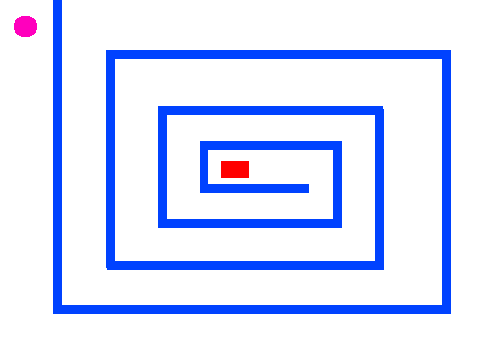 Maze GameRULES: Move the sprite round the maze to get to the square marker in the centre without touching the coloured walls. Start off by creating the background walls and centre square. Create a new circle sprite. To move the sprite around 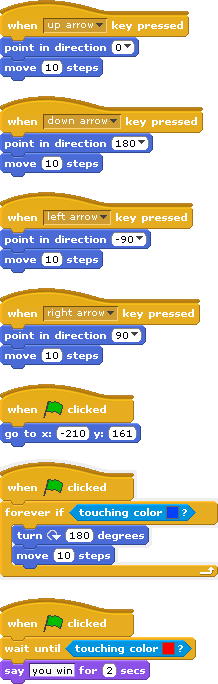 Place the sprite at the start point and from this take the x and y positions and use these within the block. 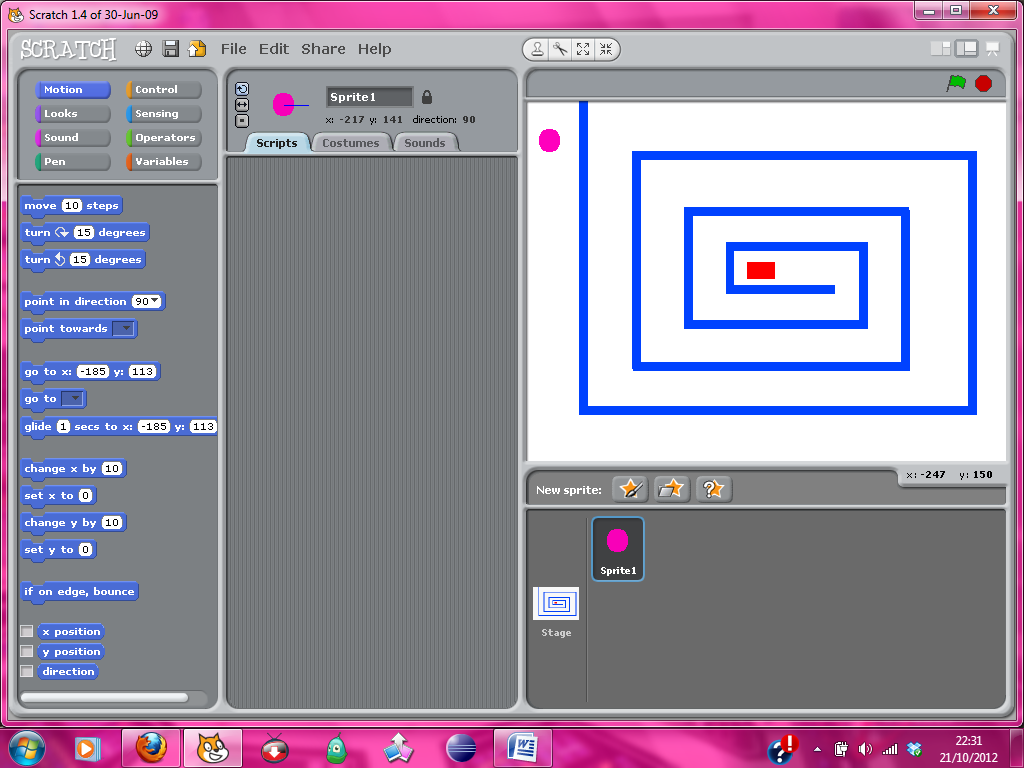 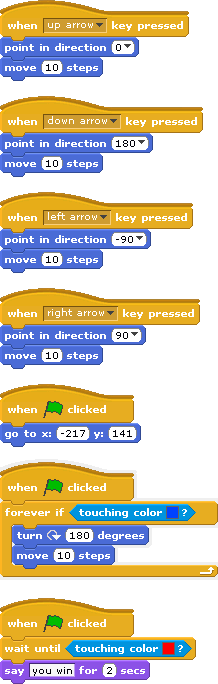 Make the sprite bounce off the wallsSend message when the end point is reached.To move the sprite around Place the sprite at the start point and from this take the x and y positions and use these within the block. Make the sprite bounce off the wallsSend message when the end point is reached.Creating A TimerClick on the variables section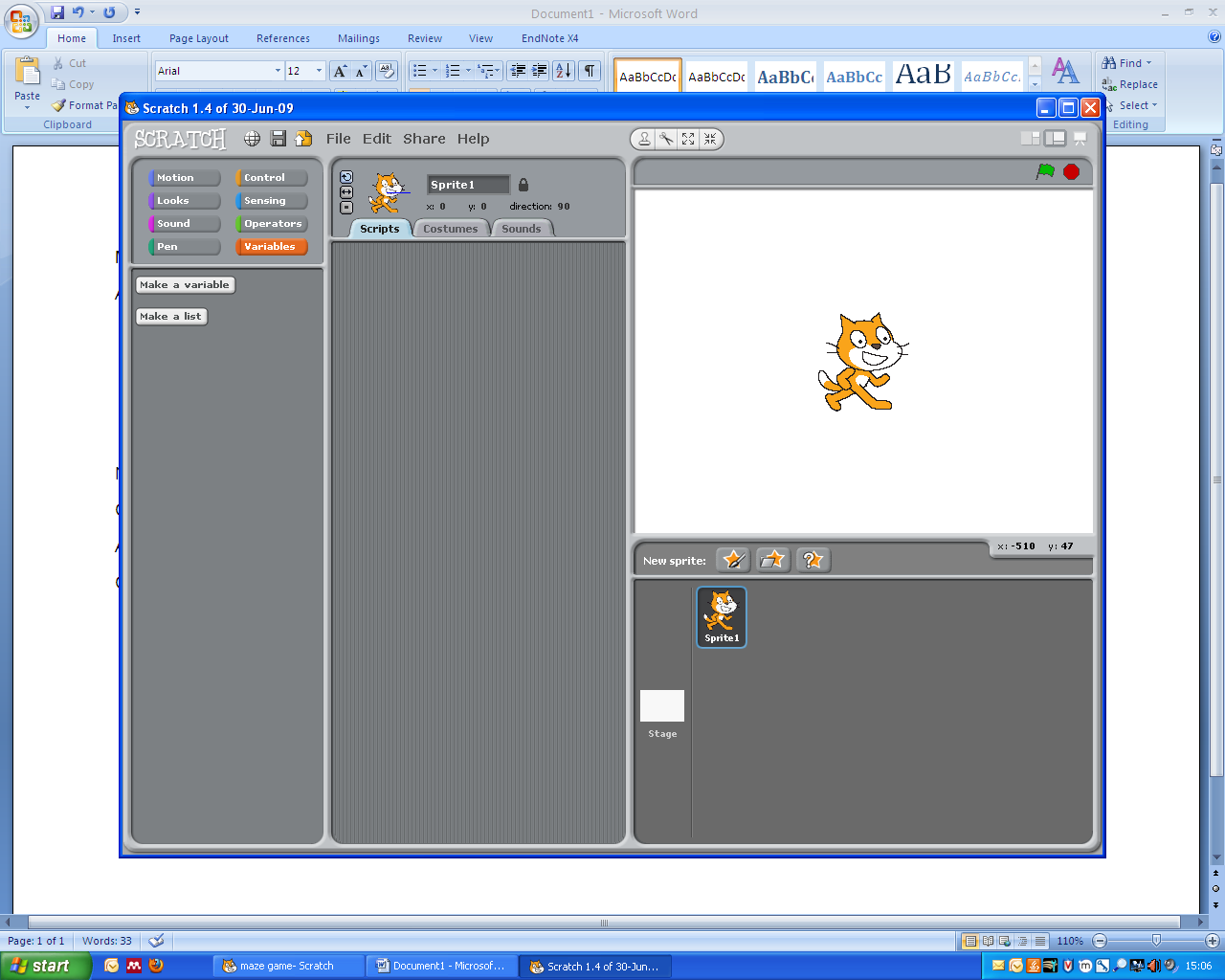 Click on make a variableCall it timerWhen this box is ticked the timer will show on the stage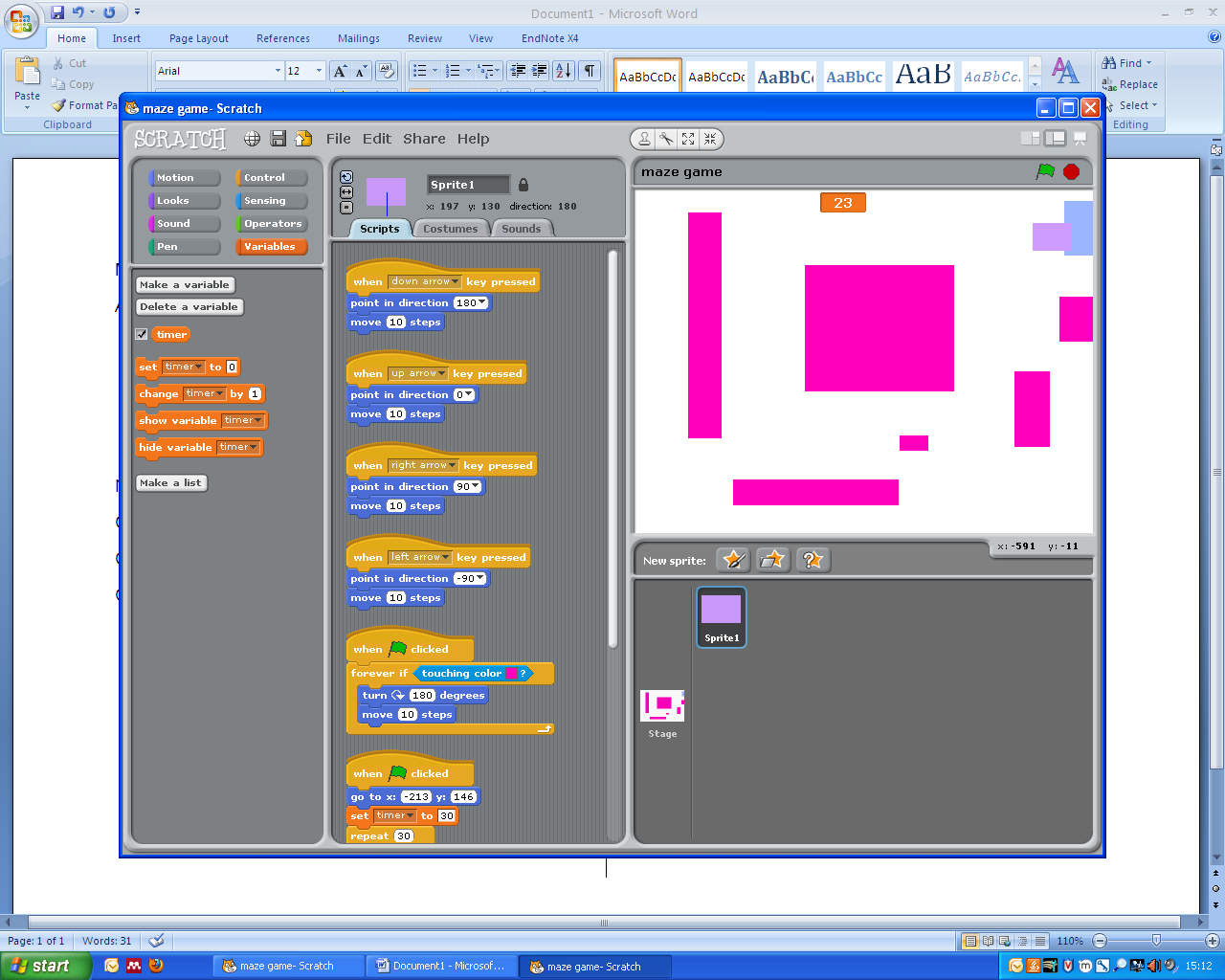 Add the following script in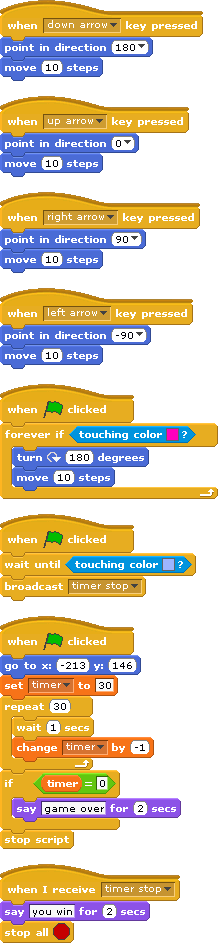 Creating A TimerClick on the variables sectionClick on make a variableCall it timerWhen this box is ticked the timer will show on the stageAdd the following script inScoring Add in some coloured block obstacles on the maze for your player to avoid.Create a variable and call it score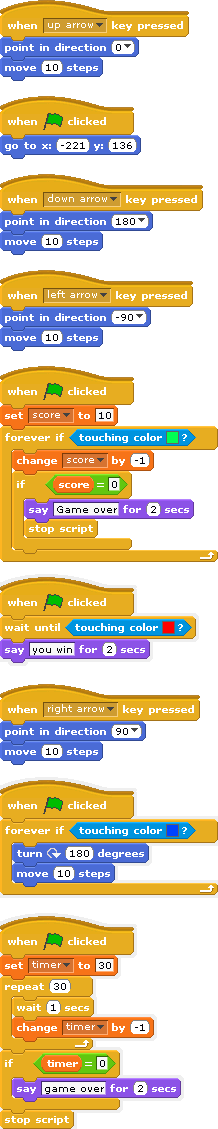 In this example the player starts off with points and as they bump into objects they get points deducted.  However scoring can also be used to give the player points in which case the score would be set to 0 instead of 10 and the change score would be 1 instead of -1. Finally you need to decide on the winning score to substitute into the if score= 0 block.Scoring Add in some coloured block obstacles on the maze for your player to avoid.Create a variable and call it scoreIn this example the player starts off with points and as they bump into objects they get points deducted.  However scoring can also be used to give the player points in which case the score would be set to 0 instead of 10 and the change score would be 1 instead of -1. Finally you need to decide on the winning score to substitute into the if score= 0 block.